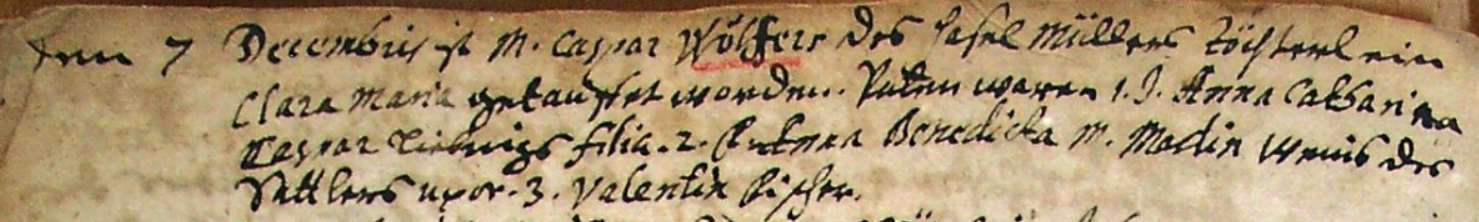 Kirchenbuch Wippra 1681Abschrift:„Den 7. Decembris ist M(eister) Caspar Wölfers des Haselmüllers TöchterleinClara Maria getaufet worden. Paten waren 1. J(ungfrau) Anna CatharinaCaspar Liebings filia, 2. ..Benedicta, M(eister) Martin Weins desSattlers uxor (Ehefrau, KJK), 3. Valentin Richer“.